 "بسمه تعالی"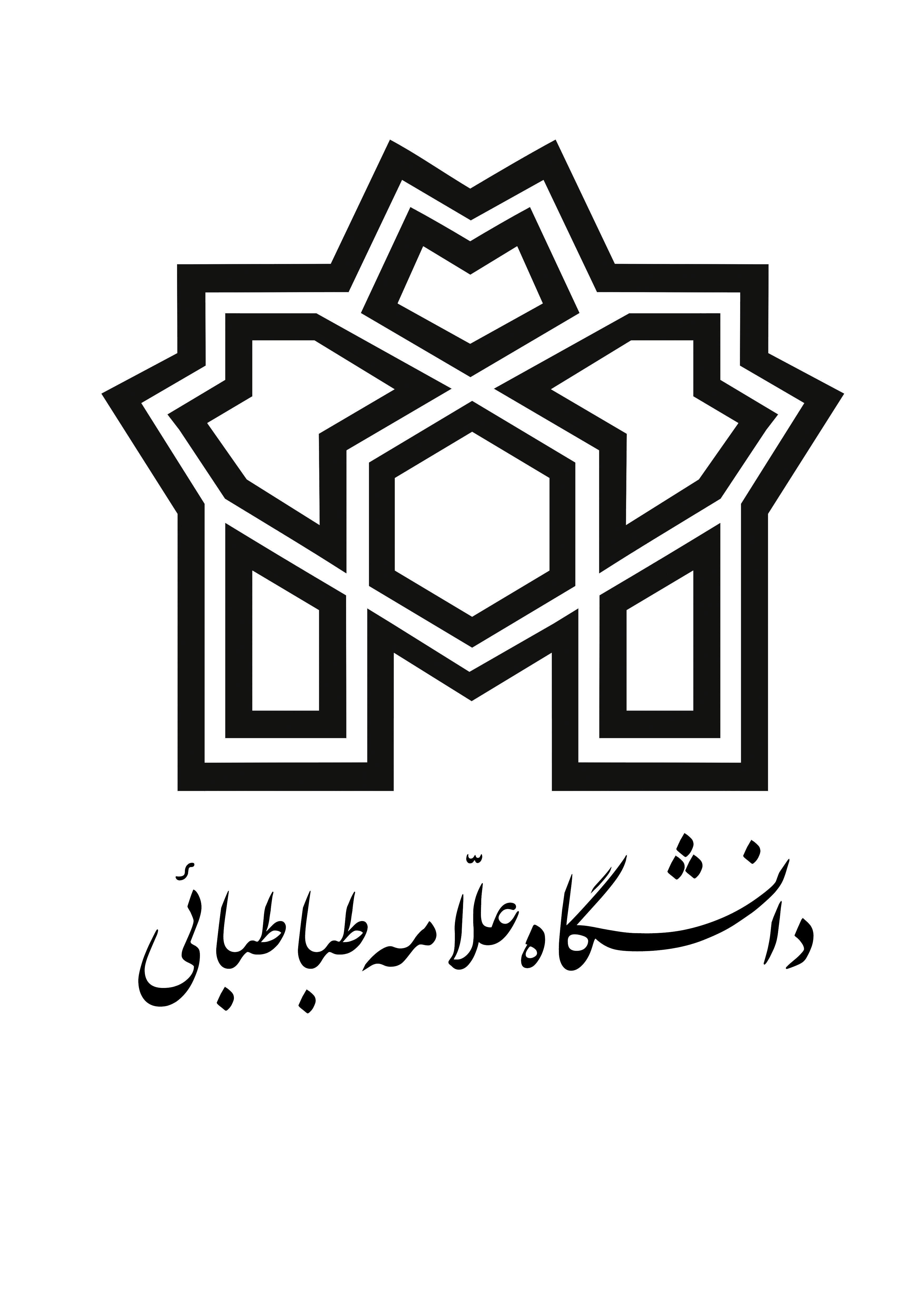 طرح مهارت‌افزایی رشته زبان چینی مقطع کارشناسی دانشکده ادبیات فارسی و زبان های خارجیمقدمه و هدف طرح:دانشگاه علامه طباطبائی به عنوان تنها دانشگاه تخصصی کشور در حوزه علوم انسانی و اجتماعی، به منظور توانمند‌سازی و آماده ساختن دانشجویان جهت ورود به بازار کار و افزایش سطح مهارت‌های تخصصی آنان، طرح مهارت‌افزایی را از پاییز سال 1395 در دستور کار خود قرار داده است.از جمله مهمترین اهداف این طرح می‌توان به موارد زیر اشاره کرد : توسعه مهارت‌های دانشجویان و دانش‌آموختگان در جهت کار‌آفرینی و اشتغالبرگزاری دوره‌های آموزشی متناسب با نیاز بازار کار ، صنعت و جامعه زمینه سازی برای بروز استعداد و علایق فردی و گروهی افزایش دانش و نگرش حرفه‌ای تقویت اعتماد به نفس و ایجاد انگیزه ایجاد تحول در یادگیری عملی مبتنی بر روش‌های نوین آموزشیدر این راستا طرح ‌‌‌‌‌دانشجویان با مشارکت در این طرح یک مهارت عمومی و یک مهارت تخصصی را با تایید مشاور تحصیلی و بر حسب علاقه‌مندی خود انتخاب نموده و به صورت رایگان در این دو دوره شرکت می‌نمایند . لازم به ذکر است دوره‌های عمومی و تخصصی مهارتی محدود به شرکت در دوره نبوده و دانشجویان علاقه‌مند می‌توانند با شرکت در سایر دوره‌های تدوین شده با پرداخت شهریه دوره از تخفیف 40 درصدی دانشگاه نیز بهره‌مند شوند.معرفی رشتهزبان چيني مادر زبان‌هاي اكثر كشورهاي خاور‌دور از جمله ژاپن، كره، چين، تايوان، هنگ‌كنگ و ... است، در رشته زبان چيني دانشجويان ضمن فرا‌گرفتن درك مطالب، خواندن، نوشتن و مكالمه زبان چيني با فرهنگ منزوي و سال‌ها پشت ديوار نگه داشته‌شده چين، آشنا مي‌شوند. فارغ‌التحصيلان اين رشته مي‌توانند در زمينه نگارش،‌ ترجمه يا تدريس اين زبان فعاليت كنند. همچنين مي‌توانند با تحقيق در كتب و متون آنان،‌ جامعه ما را از آخرين پيشرفت‌هاي علمي، فني و صنعتي آن محيط مطلع نمايند.مشاغل مرتبط مترجم ، دبیر زبان،تور لیدر، مستشار  فرهنگی، دبیر خصوصی،زبان شناسمهارت‌های عمومی  مهارت‌هاي هفت‌گانه ICDL   اصول گزارش‌نويسي  آیین نگارش و مکاتبات اداری مهارت های تدریس شیوه های تدریس‌تایپ تخصصی‌ویرایش متون مهارت های گفتاری ‌مهارت های شنیداری مهارت های نوشتاری  مهارت های درک مفاهیم‌مهارت های ارتباطات اجتماعی مهارت های بازاریابی مهارت های پژوهشیمهارت های تخصصی‌ دورهای تور لیدر ‌ ترجمه تخصصی‌ ویرایش تخصصی‌ نسخه خوانی‌ ترجمه همزمان ‌ ترجمه فیلم‌ روش تدریس‌ ترجمه شفاهی / کتبیفرایند شرکت در دوره‌های مهارت‌افزایی